1 этаж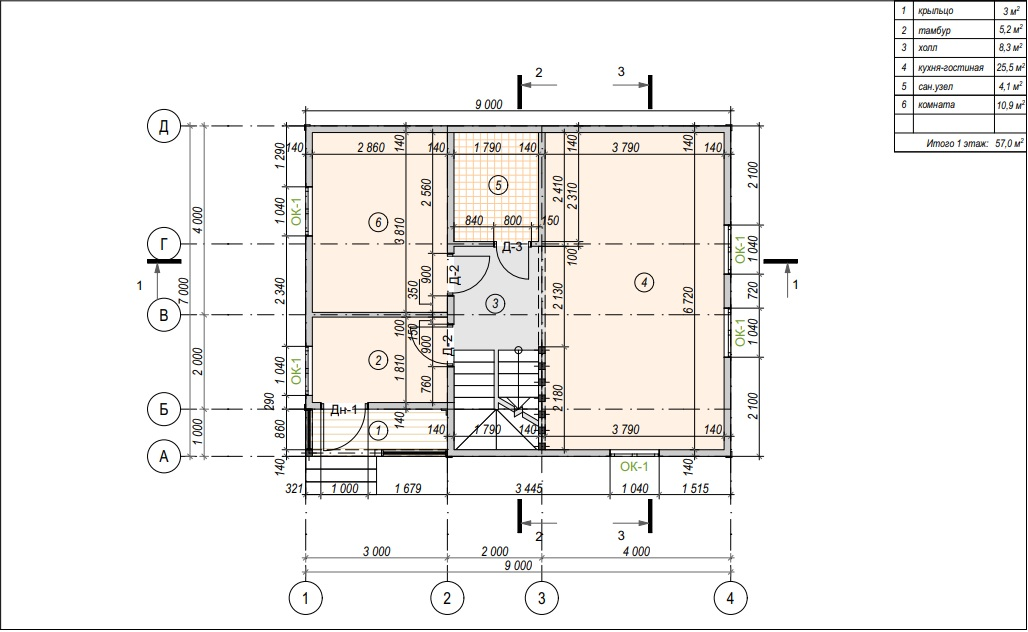 2 этаж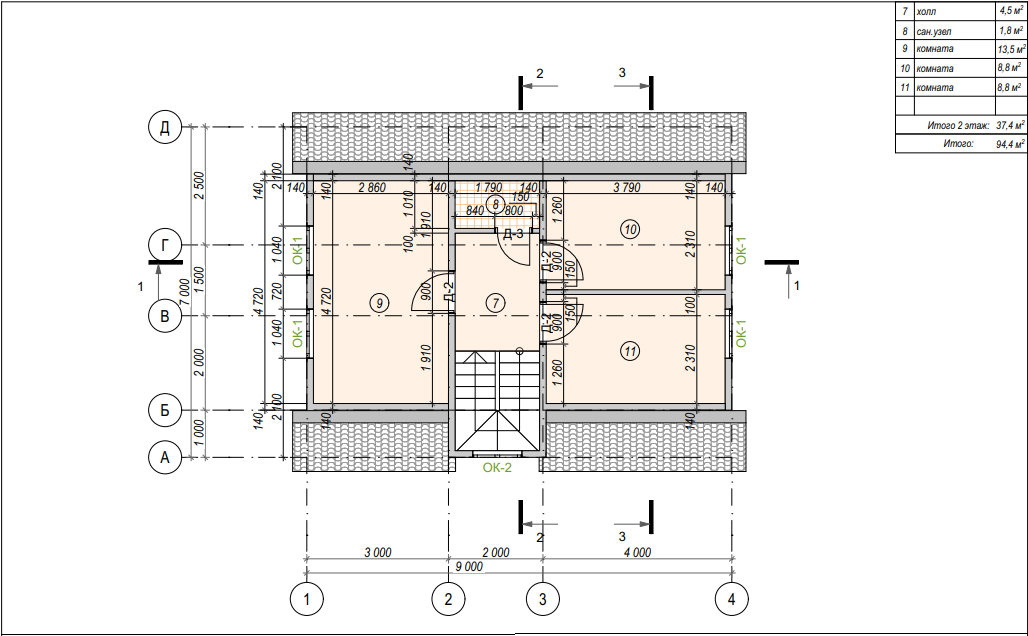 